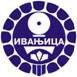 РЕПУБЛИКА СРБИЈА  Општинска управа општина  Ивањица В. Маринковића бр.1,  32250 Ивањица ПРИЈАВА НА КОНКУРСЗА ДОДЕЛУ СРЕДСТАВА ЦРКВАМА И ВЕРСКИМ ЗАЈЕДНИЦАМАЗА РЕАЛИЗОВАЊЕ ПРОГРАМА У 2018. ГОДИНИ1. ОСНОВНИ ПОДАЦИ О ПРЕДЛАГАЧУ ПРОГРАМА2. ПОДАЦИ О ПОСЛОВНОЈ БАНЦИ3. ДОСАДАШЊА ИСКУСТВАСве програмске активности морају бити завршене у току календарске године.7. ФИНАНСИЈСКИ ПЛАН:Као одговорно лице подносиоца пријаве под кривичном и материјалном одговорношћу, изјављујем:да су сви подаци у овој Пријави истинити,да сам свестан да двоструко финансирање програма или истих програмских активности није дозвољено, и изјављујем да ћу општину Ивањицу обавестити уколико добијем финансијску подршку из других извора за финансирање одобреног програма,да ће додељена средства бити наменски утрошена,да ће подносилац програма у предвиђеном року доставити извештај о реализаовању програма.УЗ ПРИЈАВУ ПРИЛАЖЕМ:	 Доказ о оснивању подносиоца програма Место и датум:                                  М.П.               Потпис овлашћеног лица                                                                                        ------------------------------------Назив подносиоца програмаПун назив Матични број Порески идентификациони број (ПИБ)Датум оснивањаОдговорно лицеСедиште Адреса за слање поштеКонтакт особа и њена функцијаБрој телефонаБрој факсаЕлектронска поштаИнтернет адресаНазив носиоца рачунаБрој текућег рачуна Назив банкеИме(на) потписникаФункција потписникаПрограмДонаторСврха4. ОПИС ПРОГРАМА:5. АКТИВНОСТИ У 2017. ГОДИНИПОЧЕТАКЗАВРШЕТАКУкупно :6. ОЧЕКИВАНИ РЕЗУЛТАТИ: АктивностОписОписЈединични трошак (бруто)Број јединицаЗатражено од општине Ивањица (а)Подршка из других извора/сопствена средства (б)УКУПНО:УКУПНО:УКУПНО:УКУПНО:УКУПНО:СВЕГА УКУПНО (а+б)СВЕГА УКУПНО (а+б)